TÜRKÇE MAKALE BAŞLIĞI1. Yazar Ad SOYAD2. Yazar Ad SOYADÖZETÖzet kısmında amaç, yöntem, bulgular, araştırmanın sınırları ve makalenin orijinalliği ile ilgili bilgiler içermeli. Özet en çok 150 kelimeden oluşmalıdır.Anahtar Kelimeler: en fazla 5 kelimeden oluşmalı, kelimeler arasında virgül kullanılmalıdır.TITLE OF PAPER IN ENGLISHABSTRACTThe abstract should contain information about the purpose, method, findings, limitations of the research and originality of the article. Abstract should not exceed 150 words.Key Words: It should consist of 5 words at most and comma should be used between the words.GİRİŞErzincan Binali Yıldırım Üniversitesi İktisadi ve İdari Bilimler Fakültesi Dergisi sosyal bilimler konularını kapsayan disiplinler arası bir dergidir. Dergimiz, sosyal bilimlerindeki en güncel bilimsel ve teknolojik gelişmeleri ilgili bilim insanlarına ve okuyucularına ulaştırmayı hedefler. Erzincan Binali Yıldırım Üniversitesi İktisadi ve İdari Bilimler Fakültesi Dergisine sunulacak makalelerde yazım düzenini sağlamak için hazırlanmış bu örneğe, derginin internet sayfasından ulaşılabilir. Makale sunumu MS-Word® 2007 ve üzeri sürümler kullanılarak hazırlanmalıdır.SAYFA DÜZENİYazılar kâğıdın bir yüzüne üstten, alttan, soldan ve sağdan 2,5 cm, ilk satır 1 cm, paragraf aralığı önceki 6 nk, sonraki 0 nk, sayfa düzeninde, 1,15 satır aralığında kullanılmalıdır.ÇALIŞMA DÜZENİMakale değerlendirme amacıyla dergiye ilk kez gönderildiğinde herhangi bir yazar bilgisine yer verilmemelidir. Hakem değerlendirmesinin ardından yayımlanmak üzere kabul edilen makalelerde ise yazarların tüm isimlerinin sadece ilk harfleri büyük, soy isimlerinin ise tamamı büyük yazılmalıdır. Yazar isimlerinden sonra 10 nk boşluk bırakılmalıdır. Yazarların unvan, kurum, e-posta ve ORCID bilgileri belirtilen sıra ile dipnot şeklinde verilmelidir. Makale içerisinde kullanılan kısaltmalar ilk kullanıldığı yerde uzun yazımından sonra parantez içerisinde verilmeli, sonraki kullanımlarda sadece kısaltılmış hali verilmelidir.BaşlıklarYazıların ana başlığı büyük harfle, ortalı ve koyu yazılmalıdır. Giriş ve sonuç başlıklarına numara verilmemelidir. Başlıklardan önce bir satır boşluk bırakılmalıdır. Yazıda yer alan birinci derece alt başlıklar 1, 2, 3, ... gibi Romen rakamlarıyla sınıflandırılmalı, tamamen büyük koyu harflerle ve paragraf ile hizalı bir şekilde yazılmalıdır. İkinci derece alt başlıklar 1.1, 2.1, 3.1, ... gibi büyük harflerle sınıflandırılmalıdır. Bu başlıklar da tamamen büyük koyu harflerle ve paragraf ile hizalı bir şekilde yazılmalıdır. Üçüncü derece alt başlıklar 1.1.1., 2.1.1., 3.1.1., …gibi rakamlarla sınıflandırılmalıdır. Bu tür başlıklar ilk harf büyük sonra küçük harflerle, koyu ve paragraf ile hizalı yazılmalıdır. Dördüncü derece alt başlıklar ise 1.1.1.1., 2.1.1.1., 3.1.1.1., … gibi küçük harflerle sınıflandırılmalıdır. Dördüncü derece alt başlıklar ilk harf büyük sonra küçük harflerle, koyu ve paragraf ile hizalı yazılmalıdır.Yazı TipiTimes New Roman yazı tipinde, 11 punto olarak yazılmalıdır. Vurgu gerektiren haller gibi özel durumlarda eğik veya kalın yazı karakterleri de kullanılabilir.DENKLEMLERDenklemlerin her biri ayrı satıra yazılmalı ve numaralandırılmalıdır. Aşağıda, örnek olarak Denklem (1) verilmiştir.										(1)Tek satıra sığmayan denklemler iki veya daha fazla satırda ifade edilebilir. Gerektiğinde metin içerisinde de denklem verilebilir. Ancak metin içerisinde verilen denklemlerin mümkün olduğunca tek satırda ifade edilmesi gerekir. Metin içerisinde verilen denklemlerin veya denklemde kullanılan değişkenlerin yazımında da MS-Word® 2007 ve üzeri sürümlerde bulunan EKLE sekmesinde denklem düzenleyicisi kullanılmalıdır. Metin içerisinde kullanılan sayı ve birimi aynı satırda olmalıdır. Ondalıklı sayılarda ondalık ayıracı olarak virgül kullanılmalıdır (örneğin 3,5). Eğer binler basamağı ayracı kullanılacaksa, nokta kullanılmalıdır. Nokta veya boşluk kullanılabilir (1.000.000 veya 1 000 000 veya 1000000).ŞEKİLLERBütün şekiller sütuna (veya şekil iki sütunu da kaplıyorsa sayfaya) göre ortalanmalıdır. Eğer varsa şeklin etrafındaki fazladan boşluklar kırpılmalıdır. Şekillerin başlıkları her şeklin üstüne yazılmalı ve Şekil 1’de gösterilen düzende olmalıdır. Her kelimenin ilk harfi büyük sonra küçük olmalıdır. Atıf yapılacaksa şeklin altına 9 punto olacak şekilde yapılmalıdır. Şekil 1. Şekil Örneği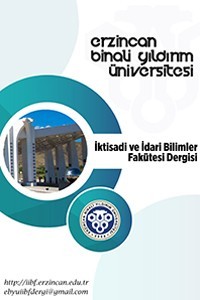 Kaynak: (Sarı, 2018: 25)TABLOLARTablo örneği Tablo 1’de verilmiştir. Kullanım amacına göre değişik bazı tablolar da kullanılabilir. Tablo başlığı, tablonun üstünde yer almalıdır. Tablo ve başlık metne göre ortalanmalıdır. Atıf yapılacaksa tablonun altına 9 punto olacak şekilde yapılmalıdır.Tablo 1. Tablo ÖrneğiKaynak: (Sarı ve Şirin, 2019, 24)Sayfa NumaralarıMakaleye sayfa numaraları eklenmemelidir. Makalelerde sayfa başlığı veya altlığı şeklinde üst ve alt bilgi kullanılmamalıdır. Bu gibi düzenlemeler dergi yetkililerince yapılacaktır.ATIFLARAtıflar metin içinde aşağıdaki örnekler gibi yapılmalıdır......... açıklamaktadır (Serhat, 2004:150)..........(Güler ve Osman, 2003:122). : iki yazarlı kaynak içindir..........(Çınar vd., 1998:56). : ikiden fazla yazarlı kaynak içindir..........(Ak,1956:17; Yolan,1999:124). :aynı konuda birden fazla kaynağa atıf yapmak içindir.……..(Rekabet Kurumu, 2006). : yazarı bilinmeyen ve internet sitesinden ulaşılan kaynaklara atıf içindir.……..(Dörtyol, 2008).: kaynağın tamamına yapılan atıflar içindir.........Erdem (1996a:125-127;1996b:153) çalışmasında teknolojik gelişmeyi ...Yukarıdaki atıf gösterimleri metin dili Türkçe olan makaleler içindir. Yabancı dilde yazılan makalelerdeki atıflarda kullanılan bağlaçlar, metin dili ile uyumlu olmalıdır.Kaynağa yapılan atıf dışında, yapılacak açıklamalar, “Notlar” başlığı altında yazının sonunda ayrı bir sayfada verilmelidir.SONUÇBu şablona Dergi Park Erzincan Binali Yıldırım Üniversitesi İktisadi ve İdari Bilimler Fakültesi Dergisi web sayfasından (https://dergipark.org.tr/ebyuiibfdergi) ulaşabilirsiniz. Erzincan Binali Yıldırım Üniversitesi İktisadi ve İdari Bilimler Fakültesi Dergisi Editörlüğü, makalelerini bu taslağa uygun bir şekilde hazırlayıp sorunsuz olarak dergiye ulaştırdıkları için tüm yazarlara teşekkür eder.TEŞEKKÜRBu bölümün kullanımı isteğe bağlıdır. Makale değerlendirme amacıyla dergiye gönderildiğinde bu bölüm boş bırakılmalıdır. Hakem değerlendirmesinin ardından yayımlanmak üzere kabul edilen makalelerde, eğer varsa destek alınan kurum, proje, kişi, vb. bilgiler bu bölümde belirtilebilir.KAYNAKÇAKitap ÖrneğiSEYİDOĞLU, Halil (1998), Uluslararası İktisat, Teori Politika ve Uygulama, Geliştirilmiş 12. Baskı, Güzem Yayınları, İstanbul.CHANG, Ha-Joon (2003), Kalkınma Reçetelerinin Gerçek Yüzü, Çev.: T. A. Onmuş, İletişim Yayınları, İstanbul.Makale ÖrneğiKRUGMAN, Paul (1979), “A Model of Balance of Payment Crises”, Journal of Money, Credit, and, Banking, Vol 11; 311-325.CENGİZ, Ekrem; Hasan AYYILDIZ ve Fazıl KIRKBİR  (2005), “Yeni Ürün Geliştirme Sürecinin Başarısında Etkili Olan Faktörler”, Cumhuriyet Üniversitesi İktisadi ve İdari Bilimler Dergisi, Vol 24; 188–147.İnternetten Alınan Kaynak ÖrneğiTALAT, Ali “Timetable: What will Happen and When,” İnternet Adresi: http://europa.eu.int/euro/html. Erişim Tarihi: 30.08.2000.Hazine Müsteşarlığı (2006), “Kamu Borç Yönetimi Raporu”, İnternet Adresi: http://www.hazine.gov.tr/duyuru/basinKBYR_Mayis06.pdf, Erişim Tarihi: 05.04.2018.Rekabet Kurumu, İnternet Adresi  http://www.rekabet.gov.tr/, Erişim Tarihi: 25.04.2019ACEMOGLU, Daron ve Simon JOHNSON (2006), Disease and Development: The Effect of Life Expectancy on Economic Growth, NBER Working Paper 12269, İnternet Adresi; http://www.nber.org/papers/w12269, Erişim Tarihi: 12.04.2019.Yukarıdaki gösterimler metin dili Türkçe olan kaynaklar içindir. Yabancı dilde yayınlanacak çalışmalarda bağlaçlar ve kısaltmalar metin dili ile uyumlu olmalıdır. Örneğin, metin dili İngilizce olan bir çalışmada ‘ve’ bağlacı yerine ‘and’ kullanılmalıdır.İnternet üzerinden ulaşılan kaynaklarda atıflar yukarıdaki gibi olmalı, bilgiye ulaşma tarihi ve internet adresi kaynakçada yer almalıdır.EK-1Bu bölümün kullanımı isteğe bağlıdır. Ekler en sonda sınıflandırılarak verilmelidir. Ekler gerektiğinde ayrı bir sayfadan başlayabilir.	1. Sütun2. SütunAXBYCZ